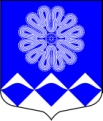 РОССИЙСКАЯ ФЕДЕРАЦИЯ 
АДМИНИСТРАЦИЯ МУНИЦИПАЛЬНОГО ОБРАЗОВАНИЯПЧЕВСКОЕ СЕЛЬСКОЕ ПОСЕЛЕНИЕ 
КИРИШСКОГО МУНИЦИПАЛЬНОГО РАЙОНА ЛЕНИНГРАДСКОЙ ОБЛАСТИПОСТАНОВЛЕНИЕ От 26 июня 2018 года                                                                  №  49	д. Пчева 	О внесении изменений в  квалификационныетребования для замещения должностеймуниципальной службы в Администрации муниципального образования Пчевскоесельское поселение Киришскогомуниципального района Ленинградскойобласти, утвержденные постановлением от 10.01.2018 № 2В соответствии с п. 2 ст. 2 Закона Ленинградской области от 15.01.2018 № 10-оз «О внесении изменений в областные законы «О правовом регулировании государственной гражданской службы Ленинградской области» и «О правовом регулировании муниципальной службы Ленинградской области»,  Администрация   муниципального образования Пчевское сельское поселение  Киришского муниципального района Ленинградской областиПОСТАНОВЛЯЕТ:1.Внести в  квалификационные требования для замещения должностей муниципальной службы в Администрации  муниципального образования Пчевское сельское поселение Киришского муниципального района Ленинградской области (далее - Требования), утвержденные постановлением от 10.01.2018 № 2 следующие изменения:Дополнить Требования пунктами следующего содержания:«5. В случае, если должностной инструкцией муниципального служащего предусмотрены квалификационные требования к специальности, направлению подготовки, которые необходимы для замещения должности муниципальной службы, то при исчислении стажа работы по специальности, направлению подготовки в указанный стаж включаются периоды работы по этой специальности, этому направлению подготовки после получения гражданином (муниципальным служащим) документа об образовании и (или) о квалификации по указанным специальности, направлению подготовки.6. В случае, если должностной инструкцией муниципального служащего не предусмотрены квалификационные требования к специальности, направлению подготовки, то при исчислении стажа работы по специальности, направлению подготовки в указанный стаж включаются периоды работы гражданина (муниципального служащего), при выполнении которой получены знания и умения, необходимые для исполнения должностных обязанностей по должности муниципальной службы, после получения им документа о профессиональном образовании того уровня, который соответствует квалификационным требованиям для замещения должности муниципальной службы.».2. Опубликовать настоящее решение в газете «Пчевский вестник» и разместить на официальном сайте администрации.	3. Настоящее постановление вступает в силу с момента опубликования в газете «Пчевский вестник».	4. Контроль за исполнением постановления оставляю за собой.Глава  администрации                                            			Д.Н. ЛевашовРазослано: в дело, бухгалтерия, прокуратура